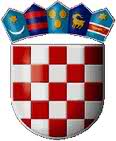 REPUBLIKA HRVATSKAVARAŽDINSKA ŽUPANIJAOPĆINA SVETI ILIJAOpćinsko vijećeKLASA: 363-03/18-03/01-12                                                                         URBROJ: 2186/08-18-01Sveti Ilija, 11.12.2018.Na temelju članka 98. Zakona o komunalnom gospodarstvu („Narodne novine broj 68/18“) i članka 30. Statuta Općine Sveti Ilija („Službeni vjesnik Varaždinske županije“, broj 5/18), Općinsko vijeće Općine Sveti Ilija na 12. sjednici održanoj dana 11.12.2018. godine, donijelo jeOdluku o vrijednosti boda (B) komunalne naknadeČlanak 1.Vrijednost boda komunalne naknade (B) iznosi 0,30 kuna po četvornome metru (m2) korisne površine stambenog prostora u prvoj zoni Općine Sveti Ilija.Članak 2.Danom stupanja na snagu ove Odluke prestaje važiti Odluka o vrijednosti boda (B) o komunalnoj naknadi na području Općine Sveti Ilija („Službeni vjesnik Varaždinske županije“ broj 27/01 i 48/13).Članak 3.Ova Odluka stupa na snagu osmog dana od dana objave u „Službenom vjesniku Varaždinske županije“ , a primjenjuje se od 1. siječnja 2019. godine. 							Predsjednik Općinskog vijeća							Zdravko Ostroški, dipl. ing.OBRAZLOŽENJENacrta prijedloga Odluke o vrijednosti boda komunalne naknade (B)Hrvatski Sabor na sjednici održanoj dana 13. srpnja 2018. g. donio je novi Zakon o komunalnom gospodarstvu („Narodne novine“ broj 68/18 u nastavku ZKG) koji je stupio na snagu 04. kolovoza 2018. godine. Člankom 98. ZKG propisano je:(1) Predstavničko tijelo jedinice lokalne samouprave do kraja studenoga tekuće godine donosi odluku kojom određuje vrijednost boda komunalne naknade (B) koja se primjenjuje od 1. siječnja iduće godine.(2) Vrijednost boda komunalne naknade (B) određuje se u kunama po metru četvornom (m²) korisne površine stambenog prostora u prvoj zoni jedinice lokalne samouprave.(3) Polazište za određivanje vrijednost boda komunalne naknade (B) je procjena troškova održavanja komunalne infrastrukture iz programa održavanja komunalne infrastrukture uz uzimanje u obzir i drugih predvidivih i raspoloživih izvora financiranja održavanja komunalne infrastrukture.(4) Ako predstavničko tijelo ne odredi vrijednost boda komunalne naknade (B) do kraja studenoga tekuće godine, za obračun komunalne naknade u sljedećoj kalendarskoj godini vrijednost boda se ne mijenja.Člankom 99. stavcima 1. i 2. ZKG propisano je: (1) Komunalna naknada obračunava se po četvornome metru (m²) površine nekretnine za koju se utvrđuje obveza plaćanja komunalne naknade i to za:1. stambeni, poslovni i garažni prostor po jedinici korisne površine koja se utvrđuje na način propisan Uredbom o uvjetima i mjerilima za utvrđivanje zaštićene najamnine ("Narodne novine", br. 40/97.)2. građevinsko zemljište koje služi obavljanju poslovne djelatnosti i neizgrađeno građevinsko zemljište po jedinici stvarne površine.(2) Iznos komunalne naknade po četvornome metru (m²) površine nekretnine utvrđuje se množenjem koeficijenta zone (Kz), koeficijenta namjene (Kn) i vrijednosti boda komunalne naknade (B). Napomena: koeficijent zone i koeficijent namjene propisuju se Odlukom o komunalnoj naknadiČlankom 101. ZKG propisano je:  (1) Rješenjem o komunalnoj naknadi utvrđuje se:1. iznos komunalne naknade po četvornome metru (m²) nekretnine2. obračunska površina nekretnine3. godišnji iznos komunalne naknade4. mjesečni iznos komunalne naknade odnosno iznos obroka komunalne naknade ako se ista ne plaća mjesečno 5. rok za plaćanje mjesečnog iznosa komunalne naknade, odnosno iznos obroka ako se komunalna naknada ne plaća mjesečno (2) Godišnji iznos komunalne naknade utvrđuje se množenjem površine nekretnine za koju se utvrđuje obveza plaćanja komunalne naknade i iznosa komunalne naknade po četvornome metru (m²) površine nekretnine".Člankom 129. ZKG propisano je:(1)  Programi gradnje objekata i uređaja komunalne infrastrukture, programi održavanja komunalne infrastrukture i odluke o vrijednosti boda komunalne naknade (B) doneseni do stupanja na snagu ovoga Zakona važe do isteka kalendarske godine za koju su doneseni.(2) Jedinice lokalne samouprave donijet će program građenja komunalne infrastrukture iz članka 68. stavka 1. ovoga Zakona, program održavanja komunalne infrastrukture iz članka 72. stavka 1. ovoga Zakona i odluku o vrijednosti boda komunalne naknade (B) iz članka 98. stavka 1. ovoga Zakona,najkasnije 30 dana prije dana isteka kalendarske godine za koju su doneseni programi odnosno odluke iz stavka 1. ovoga članka.(3) Nakon isteka kalendarske godine za koju su doneseni programi održavanja komunalne infrastrukture i odluke o vrijednosti boda komunalne naknade (B)iz stavka 1. ovoga stavka rješenje o komunalnoj naknadi može se donijeti samo u skladu s odlukom o komunalnoj naknadi i odlukom o vrijednosti boda komunalne naknade (B) donesenim na temelju ovoga Zakona.